Творческий проект в детском саду, посвящённый к встрече Нового года на тему:«Хрустальная снежинка».Воспитание и развитие ребенка, в том числе и творческое, невозможно без участия родителей. Наиболее эффективными формами являются семейные тематические конкурсы и выставки. Конструктивное взаимодействие педагога с семьями воспитанников является важным направлением деятельности по реализации основной общеобразовательной программы и необходимым условием для художественно-эстетического развития детей. Что нужно делать, чтобы родители и воспитатели стали единомышленниками и создали необходимые условия для творческого развития и художественного воспитания детей?Во-первых, достучаться до родителей, убедить их, что они на многое способны, что нет увлекательнее и благороднее дела, как учиться понимать своего ребенка, а поняв его, помочь ему.Во-вторых, убедить родителей, что в приобщении ребенка к творчеству главную роль играет не методика, а терпение, понимание, деликатность, доброта и вера.В-третьих, воспитать в родителях чувство искреннего уважения к любым продуктам детской деятельности.В процессе коллективного домашнего творчества изменяется социальный статус ребенка в семье: к его мнению прислушиваются, ценят, творческие проявления ребенка вызывают уважения у членов семьи. При разработке этого творческого проекта планируется совместная деятельность педагогов, детей, родителей для более тесного контакта, чтобы родители принимали активное участие в развитие своего ребенка. Представляем вашему вниманию  творческий проект, проведённый совместно с родителями группы.Проект: творческий, краткосрочный.Время проведения:С 10.12.2014г. по 24.12.2014г.Участники проекта:Родители и дети подготовительной группы №2.Руководитель:Воспитатели подготовительной  группы №2.Цель проекта:Активировать творческие умения  родителей и детей. Создать хорошее настроение и вызвать у детей желание самостоятельно украсить группу к новогоднему празднику. Актуальность разработки и реализации педагогического проекта: Как и чем украсить группу к Новому году? В преддверии этого праздника актуальность поставленного вопроса очевидна. Вопрос помог определить тему проекта «Хрустальная снежинка». Возникла необходимость разработать и реализовать систему мероприятий по теме. На разработку проекта повлияло необходимость ориентировать родителей на выбор поделки и взаимодействие с ребенком в процессе работы. В деятельности ребенка становится значимой та среда, которая поддержана взрослыми, самая влияющая на дальнейшую деятельность и сознание ребенка. Задачи проекта:Раскрыть творческие способности родителей. Привлечь пассивных родителей в продуктивную деятельность. привлечь детей в творческую продуктивную деятельность.Проблема:Пассивное и неактивное участие родителей при проведении творческих тематических выставок, конкурсов, проводимых в группе. Украшение елки, группы к Новому году - это обязательный обряд, чтобы создать атмосферу праздника, волшебства, в которое так хочется верить под Новый год. Распределение обязанностей при подготовке к выставке:Воспитатель группы: организует совместную продуктивную деятельность. консультирует родителей. оформление места выставки в группе.Дети: принимают участие в продуктивной деятельности.
Дети, воспитатели, родители создают выставку «Хрустальная снежинка».Предполагаемый результат проекта:- Возможность каждой семье принять участие в оформлении группы для встречи Нового года в детском саду.- Обогащение родительского опыта приемами взаимодействия и сотрудничества с ребенком в семье. Повышение компетентности родителей.Содержание проекта: На групповом собрании нашим родителям было предложено принять активное участие в оформлении группы для проведения новогоднего утренника на тему: «Хрустальная снежинка». И какое было наше удивление, когда почти все родители группы приняли участие в этой выставке, за что воспитатели и дети были им очень благодарны. Выставка получилась очень богатой и разнообразной. Дети были тоже очень рады, что их родители приняли участие в этом проекте. Они показывали свои работы, рассказывали,  как и кто делали и из чего. И мы рады, что достигли и решили все цели и задачи нашего проекта полностью.Итоговое мероприятие: Выставка:  «Хрустальная снежинка». Разделы работы над проектом:Работа с родителями. Составление задач проекта и его основной цели. Беседа с детьми о предстоящем Новогоднем празднике, о свойствах снега и льда. Рассматривание картин, иллюстраций, открыток. Просмотр мультфильмов, сказок, посвящённых зиме, Новому году, о ёлочке, Деду Морозу и Снегурочке и т.д. Продуктивная деятельность: рисование, лепка, аппликация, конструирование – изготовление поделок в разной изобразительной деятельности. Чтение и заучивание стихотворений. Оформление выставки. Фоторепортаж с выставки: «Хрустальная снежинка».Работы выполнены из разного материала. Представляем вашему вниманию творческие работы наших родителей и детей.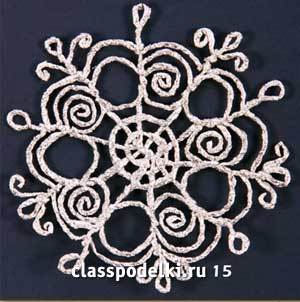 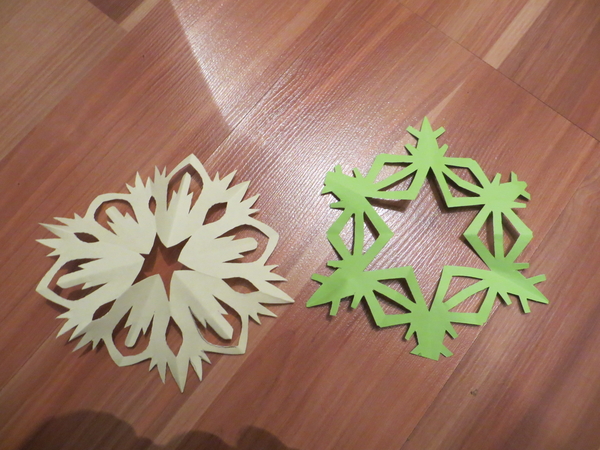 №Разделы Виды деятельностиДатаОтветственный1.Игровая деятельность1. П/игры: «Мороз», «Кто кого», «Ветер, льдинки и мороз», «Попади в цель»2.Д/игры:  «На что похожи облака», «Как поет ветер?», «Снежные фигуры» и др.3. Пальчиковые гимнастики:  «Снежок», «Снеговик».ДекабрьДети подготовительной группыВоспитатель: Горбунова Т.А.Эльзессер А.И.2.Утренние беседы с детьми1. Рассказывание детей о погодных условиях (сравнение ), отметить, где и от кого  они узнают о погоде.2.Загадки – отгадки о погодных явлениях.3. Чтение стихов, рассказов о живой и неживой природе.4. Рассматривание народных примет, поговорок, пословиц и др. о природе.ДекабрьВоспитатель: Горбунова Т.А.Эльзессер А.И.3.Наблюдения на прогулке.1. Наблюдение за погодой (сравнивание, обобщение).2. Отметить состояние погоды в календаре природы.3. Рассматривание снежинок, льдинок.ДекабрьЕжедневноДети подготовительной группыВоспитатель: Горбунова Т.А.Эльзессер А.И.4.Изобразительная деятельность Совместная работа воспитателя с детьми.1. Выпуск газет  «Волшебница зима»2. Выставка рисунков на тему «Зимушка – зима», «Снег, снежок»ДекабрьДети подготовительной группы.Воспитатель: Горбунова Т.А.Эльзессер А.И.5.ЭкспериментированиеОпыты:1 «Снежиночка, снежинка»2. «Гололед»3. «Цветные льдинки»ДекабрьОпытная работа проводится с детьми под наблюдением воспитателя.6.Музыка1. Слушание грам. записи «Звуки природы»(дует ветер, крики перелетных птиц и т.д.)2. Разучивание песен о зиме. ДекабрьВоспитатель: Горбунова Т.А.Эльзессер А.И.7.Театральная деятельностьИнсценировка сказки «Заюшкина избушка»ДекабрьДети подготовительной группы.Воспитатель: Горбунова Т.А.Эльзессер А.И.8.Трудовая деятельность1. Строительство снежных построек.3.Очистить дорожки от снега.3. Помочь друг другу отряхнуть одежду от снега.ДекабрьДети подготовительной группы.Воспитатель: Горбунова Т.А.Эльзессер А.И.